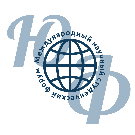 Федеральное государственное образовательное учреждение высшего образования«Тверской государственный университет»Юридический факультетУважаемые студенты!Приглашаем Вас принять участие в работе III Международного студенческого научного форума, посвященного Году педагога и наставника, который пройдет с 1 по 21 апреля 2023 г.По итогам данного форума будет опубликован сборник студенческих научных работ.  Опубликовать статьи свои в сборнике могут и те студенты, которые не участвовали в очных мероприятиях. Научные статьи студентов принимаются в срок до 15 мая 2023 г.Статьи направляются в соответствии с нижеуказанными требованиями на электронную почту по адресу: Ochagova.VS@tversu.ru           По всем вопросам, связанным с участием в форуме, публикацией статей можно обращаться к заместителю декана по научной работе Антоновой Нане Алиевне (Antonova.NA@tversu.ru).ТРЕБОВАНИЯ К СТАТЬЯМТекст статьи должен быть набран в текстовом редакторе Word, шрифт Times New Roman, размер шрифта - 14, межстрочный интервал - 1, абзацный отступ - 0,8 см, поля со всех сторон – 2 см, если сборник большой по объему, то лучше поля делать 2,5 см.  Объем статьи не должен превышать 6–7 страниц. Объем сборника не должен превышать 110 страниц.По тексту статьи даются ссылки на все литературные источники, указанные в списке литературы. Ссылки оформляются в квадратных скобках по номеру источника с обязательным указанием номера страницы, на которой расположено теоретическое положение либо цитата, используемые автором статьи.Пример: [2, с. 168].Несколько источников в одной ссылке, если у них нет конкретных номеров страниц, разделяются запятой.Пример: [1, 8, 10].В конце статьи указывается список использованной литературы. В заглавии статьи нежелательны сокращения, аббревиатуры, формулы, буквы греческого/китайского и проч. алфавитов.В списке авторов (под заглавием статьи) перечисляются все авторы в одной строке через запятую в формате «И.О. Фамилия».Организация. Указывается только полное официальное название организации в именительном падеже (без подразделений и должностей автора) и город. Образец: ФГБОУ ВО «Тверской государственный университет»Аннотация. Текст аннотации должен отражать: объект исследования, цель работы, методы исследования, полученные результаты и их новизну, область применения и рекомендации (4–5 предложений, до 10 строк). Слово «Аннотация» не пишется.Ключевые слова/словосочетания перечисляются через запятую, размер одного словосочетания не должен превышать 200 знаков.Список литературыСписок литературы составляется в следующем порядке.Нормативные правовые акты указываются в начале списка и располагаются по юридической силе. Нормативные правовые акты одинаковой юридической силы располагаются по дате принятия, от более ранней к более поздней. Правовые акты, утратившие силу, а также проекты правовых актов указываются в конце с пометкой в скобках (утратил силу или проект).Далее указывается библиографический список литературных источников, который составляется в алфавитном порядке. Он должен содержать лишь непосредственно цитируемые в статье источники. Описание источников полное с указанием издательства, количества страниц для монографий и других книг, страниц «от» и «до» для статей. Каждый литературный источник указывается отдельным пунктом (совмещать несколько под одним номером нельзя). Размер одного пункта не должен превышать 500 знаков. Далее указываются источники судебной практики, использованной в статье.        Далее следуют интернет-источники.Нумерация списка литературы – сквозная.ПримерыКнига одного автораШершеневич Г.Ф.  Курс гражданского права. Тула: Автограф, 2001. 719 с.Книга двух авторовСидоркина А.Н., Сидоркин В.Г. Биохимические аспекты травматической болезни и ее осложнений / ФГУ НИИТО. Изд. 2-е, перераб. и доп. Н. Новгород, 2009. 148 с.Книга трёх авторовТориков В.Е., Мельникова О.В., Ториков В.В. Выращивание ярового ячменя на крупяные, пивоваренные и кормовые цели на юго-западе центрального региона России: монография. Брянск: Изд-во БГСХА, 2014. 90 с.Книга четырёх и более авторовЗаболевания у коров: диагностика / И.Ф. Ахтямов [и др.]. Казань, 2008. 455 с.При необходимости, если автор, на которого ссылаются, стоит не первым, можно перечислить за косой чертой всех авторов.ПримерПрава личности в социалистическом обществе / М.С. Строгович, В.А. Патюлин, Н.В. Витрук и др. М.: Наука, 1981. 272 c.СборникиКотиков М.В., Ториков В.Е., Мельникова О.В. Ранжирование современных сортов картофеля по их полевой устойчивости к фитофторозу // Агроэкологические аспекты устойчивого развития АПК: материалы Международной научно-практической конференции студентов, аспирантов и молодых ученых (выпуск 1). Брянск. 2005. С. 97–102.Книга под заглавием (описание учебников, справочников, монографий, сборников и т.п.)Эстетическая и реконструктивная хирургия нижних конечностей / под ред. А.А. Артемьева. М.: ГЭОТАР-Медиа, 2008. 248 с.Атлас по медицинской микробиологии, вирусологии и иммунологии: учеб. пособие для студентов мед. вузов / под ред. А.С. Быкова, А.А. Воробьева, В.В. Зверева. 2-е изд., доп. и перераб. М.: Мед. информ. агентство, 2008. 272 с.Правильное питание: справочник. М.: Эксмо, 2008. 704 с.Кормопроизводство в России: всероссийский сб. науч. ст. Вып. 3-й. Казань-СПб., 2007. 268 с.Описание диссертаций, авторефераты диссертацийРазуваев Н.В. Эволюция государства: социально-антропологический и юридический аспекты: дис. … д-ра юрид. наук СПб., 2016. 414 с.Полянский П.Л. Правовое регулирование брачно-семейных отношений в российском обществе: история формирования отрасли семейного права: автореф.  дис. … д-ра юр. наук. М., 2016. 49 с.Описание статей из журналовОдин авторЧерных С.И. Социальные лифты в образовании: проблемы и решения // Высшее образование в России. 2018. № 6. С. 88 – 94.Два автораФедосеев Р.В., Колдина И.А. К вопросу о составе Дворянских собраний по положению 1831 г. // Инновационная наука. 2017. № 4.Четыре и более авторовКлинико-физиологические составляющие врожденной косолапости / Ю.И. Клычкова [и др.] // Травматология и ортопедия России. 2008. № 3. С. 35 – 38.Оценка кровоснабжения методом ультразвуковой диагностики / В.А. Щуров, С.О. Мурадисинов, И.В. Щуров, С.П. Бойчук // Травматология и ортопедия России. 2008. № 3. С. 39–41.Описание электронных ресурсовЭлектронный ресурс локального доступаТехника спинальной анестезии [Электронный ресурс] / под ред. Е.М. Шифмана. М.: ИнтелТек, 2005. 1 электрон. опт. диск (CD-ROM).Электронный ресурс удалённого доступаФедеральный закон от 24.07.2007 г. № 209-ФЗ «О развитии малого и среднего предпринимательства в Российской Федерации» (последняя редакция). URL: http://www.consultant.ru/document/cons_doc_LAW_52144/ (дата обращения: 15.08.2020).Исаев И.А. Бюрократия и революция: опасные связи // Актуальные проблемы российского права. 2015. № 10. С. 9–18 [Электронный ресурс]. URL: https://cyberleninka.ru/article/n/byurokratiya-i-revolyutsiya-opasnye-svyazi (дата обращения: 06.04.2020).Травин Андрей Три поисковика Рунета, не считая Google [Электронный ресурс]. URL: http://www.netoskop.ru/theme/2001/06/21/2662.html (дата обращения: 21.08.2020). Интернет-ссылки должны иметь автора, название, а затем режим доступа и дату обращения. Иностранные источники помещаются после русскоязычных. Рисунки (схемы, графики) должны иметь порядковый номер и название, которые указываются под рисунком.Пример подрисуночной подписи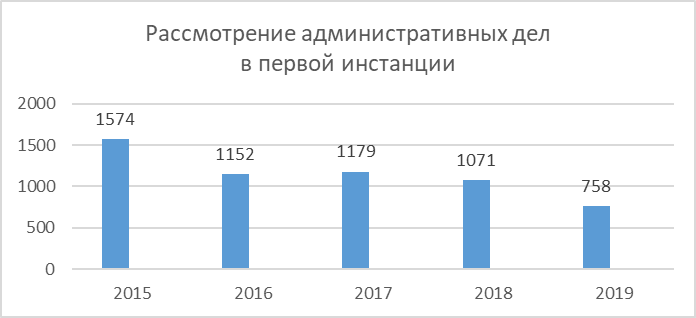 Рис. 2. Динамика рассмотрения административных дел за 2015 – 2019 гг.Должно быть дано объяснение значений всех кривых, цифр, букв и прочих условных обозначений. В тексте статьи даются ссылки на все рисунки в скобках, причем, если ссылка на рисунок идёт до рисунка, то в скобках пишем так: (рис. 2). Если же рисунок дополнительно упоминается ниже, то ссылка на него выглядит так: (см. рис. 2). Сведения об авторах размещаются в разделе «Сведения об авторах».Приложение 1Образец оформления статьиО СОВРЕМЕННЫХ ПРАВОВЫХ ПРОБЛЕМАХ ГОСУДАРСТВЕННОЙ СОЦИАЛЬНОЙ ПОМОЩИ В РФЭ.Т. Аббасов ФГБОУ ВО «Тверской государственный университет»Научный руководитель д.ю.н., доцент Н.А. АнтоноваВ статье анализируются нормы действующего законодательства, которые посвящены государственной социальной помощи в РФ. Также рассмотрены вопросы определения государственной социальной помощи, ее целей. В статье отмечены пробелы действующего законодательства и сформулированы предложения по его совершенствованию.Ключевые слова: государственная социальная помощь; малоимущие семьи; прожиточный минимум.Вопросы государственной социальной помощи в современный период развития России имеют большое значение. В первую очередь обратимся к определению данного понятия. Согласно ст. 1 ФЗ от 17.07.1999 г. № 178-ФЗ (далее - ФЗ № 178) «О государственной социальной помощи» государственная социальная помощь - предоставление малоимущим семьям, малоимущим одиноко проживающим гражданам, а также иным категориям граждан, указанным в настоящем Федеральном законе, социальных пособий, социальных доплат к пенсии, субсидий, социальных услуг и жизненно необходимых товаров [1]. Упоминание в представленном определении «иных категорий граждан» нарушает целостность такой экономической, социальной и правовой категории, как государственная социальная помощь, которая предназначена лишь для малоимущих семей и т.д.Исходя из положений ФЗ № 178, к «иным категориям» относятся инвалиды войны, участники Великой Отечественной войны, ветераны боевых действий, инвалиды войны и др. (ст. 6.1).  Но в отношении лиц, которые упомянуты в законе, следует вести речь не о государственной социальной помощи, а о социальной поддержке как о самостоятельном институте права социального обеспечения. Такой вывод вытекает из содержания ФЗ от 12 января 1995 г. № 5 «О ветеранах» [2] и ФЗ от 24 ноября 1995 г. № 181-ФЗ «О социальной защите инвалидов в РФ» [3]. В соответствии с данными ФЗ, участники Великой Отечественной войны, инвалиды и т.д. имеют право на ежемесячную денежную выплату и другие меры социальной поддержки. При этом предоставление им мер социальной поддержки не ставится в зависимость от их материального положения.Следовательно, законодатель не принял во внимание, что социальные услуги не являются видами государственной социальной помощи, а являются мерой социальной поддержки, предусмотренными не для малоимущих семей, а для инвалидов, ветеранов Великой Отечественной войны и т.д. Данным категориям социальная поддержка предоставляется без учета их материального положения. Вследствие чего сложилось противоречие в терминологии. В качестве примера можно привести приказ Минздравсоцразвития РФ от 16 ноября 2004 г. № 195 «О порядке ведения федерального регистра лиц, имеющих право на получение государственной социальной помощи» [6]. В данном приказе речь идет о мерах социальной поддержки, а не о государственной социальной помощи.Таким образом, необходимо исключить соответствующее положение гл. 2 из ФЗ № 178 и поместить в федеральные законы, посвященные вопросам социальной поддержки отдельных категорий граждан («О ветеранах», «О социальной защите инвалидов в РФ» и др.). В дальнейшем, на мой взгляд, следует разработать и принять единый ФЗ «О социальной поддержке отдельных категорий граждан в РФ».Цели государственной социальной помощи перечислены в ст. 3 № 178. Представляется, что данные цели имеют общий характер и идентичны как для социального обеспечения, так и для социальной поддержки, социального обслуживания.С моей точки зрения, основной целью государственной социальной помощи является помощь малообеспеченным гражданам в повышении их дохода до прожиточного минимума и обеспечении всех необходимых потребностей. Соответственно, внести изменения в формулировку ст. 11 ФЗ № 178 («размер государственной социальной помощи определяется органами государственной власти субъектов»), а именно следует указать, что государственная социальная помощь предоставляется малообеспеченным гражданам в размере разницы между прожиточным минимумом в соответствующем субъекте РФ и доходом малообеспеченных граждан.Необходимо рассмотреть некоторые недостатки законодательства в области государственной социальной помощи: это положение ФЗ № 44 (далее - ФЗ № 44) от 5 апреля 2003 г. «О порядке учета доходов и расчета среднедушевого дохода семьи и дохода одиноко проживающего гражданина для признания их малоимущими и оказания им государственной социальной помощи» [4]. В ст. 3 данного ФЗ перечислены сведения, которые указывает гражданин в заявлении об оказании ему государственной социальной помощи. При анализе данного перечня можно заметить, что отсутствуют сведения о лицах, состоящих в супружеских отношениях. Супруги упоминаются лишь в ст. 13 ФЗ, но они считаются лицами, которые состоят в родстве и (или) свойстве.Следует обратить внимание на положение ст. 20 ФЗ от 6 октября 2003 г. № 131 (далее - ФЗ № 131) «Об общих принципах организации местного самоуправления в Российской Федерации» [5], согласно которому органы МСУ вправе устанавливать за счет средств бюджета МО дополнительные меры социальной поддержки и помощи для отдельных категорий граждан вне зависимости от наличия в ФЗ положений, которые фиксируют данное право. Относительно мер социальной помощи, то здесь имеются возражения. В ФЗ № 131 упоминается государственная социальная помощь, но она не относится к вопросам местного значения и органы МСУ могут осуществлять ее лишь в случае наделения их соответствующим правом органами государственной власти субъектов РФ. А такого вида социального обеспечения, как социальная помощь, российское законодательство не предусматривает.Для решения обозначенных проблем представляется необходимым устранить недостатки в законодательстве, что подтверждает необходимость разработки и принятия единого ФЗ «О государственной социальной помощи». В данном законе должны быть закреплены положения с учетом всех недостатков действующих ФЗ, а именно это законы: «О прожиточном минимуме в Российской Федерации», «О государственной социальной помощи» и «О порядке учета доходов и расчета среднедушевого дохода семьи и дохода одиноко проживающего гражданина для признания их малоимущими и оказания им государственной социальной помощи».Список литературы1.	Федеральный закон от 17.07.1999 г. № 178-ФЗ (ред. от 01.04.2019 г.) «О государственной социальной помощи» // СЗ РФ. 1999. № 29. Ст. 3699.2.	Федеральный закон от 12 января 1995 г. № 5 «О ветеранах» // СЗ РФ. 1995. № 3. Ст. 165.3.	Федеральный закон от 24 ноября 1995 г. № 181-ФЗ «О социальной защите инвалидов в РФ» // СЗ РФ. 1995. № 48. Ст. 4563.4.	Федеральный закон № 44 от 5 апреля 2003 г. (последняя редакция) «О порядке учета доходов и расчета среднедушевого дохода семьи и дохода одиноко проживающего гражданина для признания их малоимущими и оказания им государственной социальной помощи» // СЗ РФ. 2003. № 14. Ст. 1257.5.	Федеральный закон от 6 октября 2003 г. № 131 «Об общих принципах организации местного самоуправления в Российской Федерации» // СЗ РФ. 2003. № 40. Ст. 3822.6.	Приказ Минздравсоцразвития РФ от 16 ноября 2004 г. № 195 (ред. от 20.11.2009 г.) «О порядке ведения федерального регистра лиц, имеющих право на получение государственной социальной помощи» // РГ. 2004. № 286.Об авторе:АББАСОВ Элшан Тарланович – студент 4 курса юридического факультета направления подготовки 40.03.01 Юриспруденция.Контактные лица:Антонова Нана Алиевна – Antonova.NA@tversu.ru , 89109325885Очагова Валерия Станиславовна – Ochagova.VS@tversu.ru, 89105340393